Конструкт совместной образовательной деятельности взрослого и детей  «Внимание – незнакомец!».Старший дошкольный возраст  (6-7)  лет.                                                                                                                     Составила:Беляева Ольга Анатольевна воспитатель 1 квалификационной категорииструктурного подразделения – детский сад № 43 «Зайчик»МАДОУ «Страна чудес»Конструкт совместной образовательной деятельности взрослого и детейТема совместной образовательной деятельности: «Внимание – незнакомец!»Возрастная группа: подготовительная группа «Солнышко» (6-7) лет).Форма организации: групповаяФорма совместной деятельности: познавательно - исследовательская  Учебно-методический комплект:- Успех. Методические рекомендации: пособие для педагогов/Н.О. Березина, О.Е. Веннецкая, Е.Н. Герасимова и др.; науч. Рук. А.Г. Асмолов; рук. Авт. Коллектива Н.В. Федина. – 2-е изд. – М.: Просвещение, 2012- Успех. «Совместная деятельность взрослых и детей, основные формы: пособие для педагогов» О.В. Акулова, А.Г. Гогоберидзе, Т.И. Гризик и др.; науч. рук. А.Г. Асмолов; рук. авт. коллектива Н.В. Федина,. – М.: Просвещение, 2012.  - Современные педагогические технологии образования детей дошкольного возраста: методическое пособие/авт.сост. О.В. Толстикова, О.В. Савельева, Т.В. Иванова [и др. ] / – Екатеринбург: ГАОУ ДПО СО «ИРО», 2014             - Программа « Я, ты, мы» авторы: О.М.Князева, Р.Б Стеркина;      -  Программа«Миры детства: конструирование возможностей..» Т.Н.Доронова, С.Г.Доронов, Н.А.Короткова           - Программа « Я –человек» автор : С.А.Козлова.Средства:- визуальный ряд: (раздаточный, демонстрационный материал) карточки – оценки, схемы,  Цель: формировать у детей осознанное выполнение правил поведения, обеспечивающих сохранность их жизни и здоровья в современных условиях улицы, природы, транспорта, быта.Планируемый результат:- ребенок обладает развитым воображением, которое реализуется в разных видах деятельности, и прежде всего в игре;-  ребенок проявляет любознательность, задает вопросы взрослым и сверстникам, интересуется причинно-следственными связями, пытается самостоятельно придумывать объяснения явлениям природы и поступкам людей; склонен наблюдать, экспериментировать;- ребенок способен к принятию собственных решений, опираясь на свои знания и умения в различных видах деятельности;- способен выбирать себе род занятий, участников по совместной деятельности;- способен договариваться, учитывать интересы и чувства других. Сопереживать неудачам и радоваться успехам других, адекватно проявляет свои чувства, в том числе чувство веры в себя, старается разрешать конфликты;            - учится свободно выражать свой замысел, работать с разнообразным материаломНовоуральский городской округ, 2024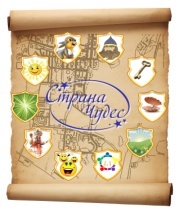 Муниципальное автономное дошкольное образовательное учреждение 
Новоуральского городского округа – детский сад комбинированного вида «Страна чудес»МАДОУ детский сад «Страна чудес»Адрес: ул. Ленина, 152, г. Новоуральск, Свердловская область, Россия, 624130 тел./факс (34370) 6-35-40, эл. почта: wonderland-nu@yandex.ruСтруктурное подразделение – детский сад № 43 «Зайчик»ЗадачиЗадачи для педагогаЗадачи для детейОбучающие - учить детей правильно вести себя в таких опасных ситуациях, как контакты  с чужими людьми;- формирование основ по сохранению и укреплению здоровья;- воспитание безопасного поведения, способности предвидеть опасные ситуации, по возможности избегать их, при необходимости - действовать- Осуществлять поиск ответов на поставленные вопросы;- участвовать в совместной деятельности, устанавливать положительные взаимоотношения со сверстниками и взрослым на основе соблюдения элементарных норм и правил поведения (не мешать друг другу, при необходимости помогать, считаться с интересами и желаниями партнеров);- применяет наглядно-образные средства (картинки, простейшие схемы, словесные описания);- работают в паре, договариваются, приходят к общему решению.Развивающие- развивать активную речь детей;- развивать познавательную активность детей;- развивать воображение в ходе выполнения деятельности- развивать социальные навыки: умение работать в группе, учитывать мнение другого человека; - Осуществлять поиск ответов на поставленные вопросы;- участвовать в совместной деятельности, устанавливать положительные взаимоотношения со сверстниками и взрослым на основе соблюдения элементарных норм и правил поведения (не мешать друг другу, при необходимости помогать, считаться с интересами и желаниями партнеров);- применяет наглядно-образные средства (картинки, простейшие схемы, словесные описания);- работают в паре, договариваются, приходят к общему решению.Воспитательные- воспитывать доброжелательные взаимоотношения между сверстниками во время обсуждения;- воспитывать умение уважать мнение сверстника, не мешая его высказыванию;- формировать умение работать в паре, договариваться.- Осуществлять поиск ответов на поставленные вопросы;- участвовать в совместной деятельности, устанавливать положительные взаимоотношения со сверстниками и взрослым на основе соблюдения элементарных норм и правил поведения (не мешать друг другу, при необходимости помогать, считаться с интересами и желаниями партнеров);- применяет наглядно-образные средства (картинки, простейшие схемы, словесные описания);- работают в паре, договариваются, приходят к общему решению.Этап совместной деятельностиОрганизация совместной образовательной деятельности взрослого и детейДеятельность педагогаДеятельность воспитанниковНачало совместной деятельности(мотивация, побуждение к деятельности)- Ребята, давайте вспомним всем нам известную сказку про Красную шапочку. Когда Красная шапочка шла в гости к бабушке, она повстречала волка. Мы с вами знаем, что разговаривать с незнакомцами нельзя! А как поступила Красная шапочка? Она заговорила с волком, рассказала ему, куда идет. Что несет, и где живет ее бабушка.- Что из всего этого вышло? Волк съел  бабушку и Красную шапочку. Это, конечно же, сказка! Но и в реальной жизни можно встретить незнакомого человека, который не такой уж и хороший!- Именно поэтому нежелательно разговаривать с незнакомыми людьми. Мы же не знаем – хороший он человек или нет, может наоборот, плохой!- Нас окружает огромное множество незнакомых людей. С некоторыми мы знакомимся, и они становятся для нас лучшими друзьями. Нужно строго следить, чтобы знакомство было подходящим и происходило как надо! - Давайте поговорим о том, как и где можно знакомиться, а где нельзя?- Лучше всего, конечно, находить себе друзей во дворе, в детском саду. Почему, как выдумаете?-Да, там дети собираются вместе, узнают друг друга, играют вместе, общаются, делятся впечатлениями, рассуждают и становятся хорошими приятелями.- А где можно познакомится с взрослыми людьми? С взрослыми детей обычно знакомят родители и это, пожалуй, самый правильный  способ знакомства. - Существует ряд важных правил, которые мы должны знать, как вести себя при встрече с незнакомым человеком. Каждое правило, мы с вами зарисуем схематично.- Хотя большинство людей и не желают вам ничего плохого, лучше не рисковать. Со временем у вас появятся много друзей, знакомых  и среди взрослых людей. Вы познакомитесь с ними у себя дома, в гостях, в школе.- Давайте поиграем! Сейчас я каждому скажу, кто из вас каким животным будет, а некоторым я раздам схемы. Вы должны изобразить это животное, не называя его. Показать надо так, чтобы остальные дети догадались, кого вы изображаете. Основное правило – необходимо собраться животным одного вида  в группы (кошки, лягушки, зайцы).- Легко ли было найти свою группу среди других животных? Тем более не всегда можно узнать про незнакомого человека – хороший он или плохой.- напоминает детям беседу, которая была ранее;- задает вопросы;- участвует в общем обсуждении;- поощряет и поддерживает детскую инициативу, познавательную активность;- побуждает к диалогу- Педагог предлагает детям порассуждать, объяснить своё мнение, почему они так считают- Предлагает поиграть в игру, объясняет правила- проявляют инициативу, любознательность во время обсуждения;- поддерживают диалог- Ответы детей, рассуждения. - Зарисовывают схемы, делятся впечатлениями друг с другом.- Играют в игру: «Найди свою группу»- Делятся впечатлениями, объясняют, почему не все сразу нашли свою группу.Основной этап деятельности - процесс реализации цели- Сейчас мы с вами обыграем несколько ситуаций, встречи с незнакомыми людьми. А вы попробуйте оценить и проанализировать поведение ребенка в этой ситуации. Правильно ли он поступил? Как бы вы поступили и почему?- У вас на столах лежат знаки. Давайте повторим: красный – запрещает, желтый – предупреждает, зеленый – разрешает. Работать будем в парах, можно высказать свое мнение, доказать, что оно правильное.Папа с сыном гуляют, я – посторонний человек. Подхожу и начинаю разговаривать. Оцените карточкой данную ситуацию. Почему можно, объясните? Можно ли вступать в разговор ребенкуМальчик катается на самокате, я – незнакомец. Начинаю разговор с ребенком о самокате. Оцените ситуацию. Правильно ли поступил Миша? Как бы вы поступили и почему?Девочка ждет маму в магазине, любуется красивыми украшениями. Правильно ли поступила Таисия? Вы бы стали со мной разговаривать или нет? Как можно было поступить по-другому?Девочка ушибла ногу, не может идти. Помощь незнакомого человека, вы бы ее приняли? Почему некоторые не хотят принимать помощь? Что бы вы тогда сделали в таком случае?- Мы с вами рассмотрели разные ситуации, где общение с взрослым незнакомым человеком было не желательным, и где помощь взрослого была необходима. - Скажите, как вы считаете, когда можно обращаться за помощью к взрослому человеку? (заблудился, упал, потерялся)- Если вы заблудились, к кому лучше подойти? (продавец, полицейский, мама с ребенком). Можно позвонить, если вы знаете номер телефона, или у вас есть телефон.- Если вы заблудились в большом магазине, то нужно подойти к охране,  и они сообщат по громкой связи. Для того чтобы вам действительно помогли, вы должны знать свой адрес и номер телефона кого-нибудь  из родителей.- показывает сценки с детьми, комментируя рассказом;- задает вопросы, стимулируя познавательную активность детей;- акцентирует внимание детей на деталях;- предоставляет детям возможность высказаться;- предлагает детям выбрать метки - оценки;- объясняет, рассказывает, обсуждает с детьми;- предоставляет детям возможность выбора;- организует работу детей;- обобщает увиденное- задает вопросы на тему, которая больше всего затронула детей-Анализирует вместе с детьми, делает выводы- смотрят сценки-заготовки- Отвечают на вопросы, высказывают своё мнение- оценивают поступки детей, объяснят свой выбор, предлагают другой выход из ситуации;- вступают в диалог;- делают предположения;- высказываются;Рефлексия, анализ- Общение с незнакомцами на улице бывает не всегда приятным и безопасным. С взрослыми, которые навязывают свое общение – разговаривать нельзя! - В трудную минуту можно обратиться за помощью к продавцу, в полицию, к маме с ребенком. -Но лучше в такие ситуации не попадать. А если что-то и произошло неприятное (упали, ушиблись) лучше, конечно, чтобы рядом был человек, который придет на помощь.- Я очень хочу, чтобы в жизни вам встречались добрые, открытые, неравнодушные люди. Вот сколько у нас с вами здесь разноцветных карандашей и фломастеров, чтобы столько же хороших людей встретилось у вас на жизненном пути. Предлагаю вам нарисовать небольшой кусочек того, что вам запомнилось сегодня больше всего. - задает вопросы;- поощряет и обобщает высказывания детей;-Поддерживает интерес детей-предлагает зарисовать самый интересный момент  - участвуют в деятельности;- делают выбор;- высказываются- участвуют в создании картин, обсуждают, и объясняют, почему именно это будут рисоватьОткрытость-  Выставка-галерея, которую мы сегодня откроем, может пополняться каждый день. Предлагаю показать ее младшим ребятам и заодно рассказать, как лучше себя вести в определенных ситуациях. Вы со мной согласны? Тогда приступаем!  - поддерживает, поощряет высказывания детей;- одобряет желание детей поделиться своими впечатлениями- проявляют желание показать картины родителям и детям;- принимают решения пополнять галерею дальше